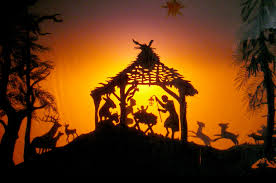 Chemin de l’Avent, chemin vers la LumièreDéroulement de la célébrationSe mettre en chemin pour accueillir la lumière de Noël, le Christ  Lumière qui vient.1. IntroductionPendant le chant d’entrée, 8 enfants apportent les bougies, 4 grandes et 4 petits lumignons Chant d’entrée :Rendez-vous sous l'Etoile (Camille DEVILLERS)                                    J’ai pris mon bâton et mes chaussures, j’ai suivi la lumière.              J’ai choisi un rythme à ma mesure, sans regarder en arrière.           J’ai pris la route avec le cœur rempli de doutes,                               Mais j’entendais tout bas, une voix qui disait : « Eh toi ! »T’as rendez-vous sous l’Etoile ! Laisse-toi porter par le vent.        T’as rendez-vous sous l’Etoile aux côtés de l’Enfant.                       T’as rendez-vous sous l’Etoile ! Laisse-toi porter par le vent.        T’as rendez-vous sous l’Etoile aux côtés de l’Enfant. J’ai mis dans mon sac toutes mes blessures, mes peurs et mes combats.                                                                                                        Je lui présenterai car j’en suis sûr(e), son amour transformera           Le gris, le noir, en un éclat couleur d’espoir                                           Et cette voix me dit : « N’aie pas peur de marcher la nuit ».2. Mot d’accueil et signe de croixLa lumière, elle brille, elle réchauffe, elle rassure, Elle permet aussi de se voir, de se reconnaître, de se regarder.Dans quelques jours, à Noël, les chrétiens reconnaitront dans la naissance de Jésus, celui qui vient apporter la lumière dans notre monde. Jésus est la lumière! Au nom du Père et du Fils et du St-Esprit. Amen3. Lecture du conte: Les 4 bougies. Lecture du conte « Les quatre bougies » par deux élèves ou un adulte.Intervention pour expliquer comment les flammes de la PAIX, de la CONFIANCE et de l’AMOUR   viennent à s’éteindre.Qu’est-ce qui éteint la bougie de la PAIX ?La flamme de la PAIX s’éteint quand :on se donne des coups ;on se griffe ;on se mord ;on se pousse…                                                                                La flamme de la PAIX  s’éteint aussi quand il y a la guerre. Un élève souffle sur la bougie de la PAIX.Qu’est-ce qui éteint la bougie de l’AMOUR ?La flamme de l’AMOUR  s’éteint quand :on se fâche avec un ami ;on perd quelqu’un ;on se chamaille ou on se dit des méchancetés…Un élève souffle sur la bougie de l’AMOUR.Qu’est-ce qui éteint la bougie de la CONFIANCE, de la Foi ?La flamme de la CONFIANCE  s’éteint quand :quelqu’un nous trahit ;quelqu’un nous déçoit ;quelqu’un nous ment ;on a peur de ne pas réussir…Un élève souffle sur la bougie de la CONFIANCE.4è bougie : l’Espérance Un élève ou un adulte lit  la suite du conte : Comment rallumer la bougier de la PAIX ?On peut faire la PAIX  en…Un enseignant allume la bougie de la PAIX.Comment rallumer la bougier de l’AMOUR ?On peut retrouver l’AMOUR  quand…Un enseignant allume la bougie de l’AMOUR.Comment rallumer la bougier de la CONFIANCE ?On peut regagner  CONFIANCE  en…Un enseignant allume la bougie de la CONFIANCE.Alléluia mon cœur est dans la joieAlléluia, mon cœur est dans la joie Alléluia, je chante pour toi (ter)Vers Toi, J'élève les mains, Alléluia ! Alléluia! Pour toi, Je frappe des mains, Alléluia! Alléluia!Alléluia, mon cœur est dans la joie Alléluia, je chante pour toi (ter)4.Parole de Dieu Isaïe 9 – 1 -6 « Le peuple qui marchait dans les ténèbres a vu se lever une grande lumière ; sur ceux qui habitaient le pays de l'ombre, une lumière a resplendi... Oui ! Un enfant nous est né, un fils nous a été́ donné... Le Seigneur fera grandir la joie. Oui, un enfant nous est né, un Fils nous sera donné ; on proclame son nom : « Merveilleux-Conseiller, Dieu-Fort, Père -à-jamais, Prince-de-la-Paix » !
Ainsi la paix sera sans fin et la justice établie pour toujours ». 5. Prière Universelle1 élève / adulte vient lire une intention de prière pendant qu’un élève dépose une bougie R/Père écoute nos prières, entends nos voix monter vers toiPère envoie nous ton Esprit pour nous guider dans notre vieNous te prions, Seigneur, pour nos enfants. Qu'ils grandissent dans un monde juste, et fraternel, qu'ils portent en eux l'Espérance et vivent dans l'amour.

Nous te prions, Seigneur, pour tous nos parents, nos grands-parents, nos familles et nos enseignants afin qu'ils aident nous à grandir dans l'amour dans le respect de l'autre et dans la connaissance de Dieu.

Nous te prions, Seigneur, pour les absents et pour tous ceux que nous aurions aimé avoir auprès de nous.

Nous te prions, Seigneur, pour que tous les hommes de toutes croyances témoignent davantage de l'amour de Dieu et de sa paix dans le monde.6. Notre Père chanté « Glorious »7. Chant final : Regarde l’étoile REGARDE L’ÉTOILE Si le vent des tentations s’élève, Si tu heurtes le rocher des épreuves. Si les flots de l’ambition t’entraînent, Si l’orage des passions se déchaîne. Regarde l’étoile, invoque Marie, Si tu la suis, tu ne crains rien, Regarde l’étoile, invoque Marie, Elle te conduit sur le chemin. Quand l'angoisse et les périls, le doute, Quand la nuit du désespoir te recouvre, Si devant la gravité de tes fautes, La pensée du Jugement te tourmenteSi ton âme est envahie de colère, Jalousie et trahison te submergent, Si ton cœur est englouti dans le gouffre, Emporté par les courants de tristesse, Elle se lève sur la mer, elle éclaire, Son éclat et ses rayons illuminent. Sa lumière resplendit sur la terre, Dans les cieux et jusqu’au fond des abîmes. Elle se lève sur la mer, Elle éclaire, Son éclat et ses rayons illuminentSa lumière resplendit sur la TerreDans les cieux et jusqu’au fond des abîmesSi tu la suis tu ne dévies pas, Si tu la pries, tu ne faiblis  pas, Tu ne crains rien, elle est à avec toi,Et jusqu’au port elle te guidera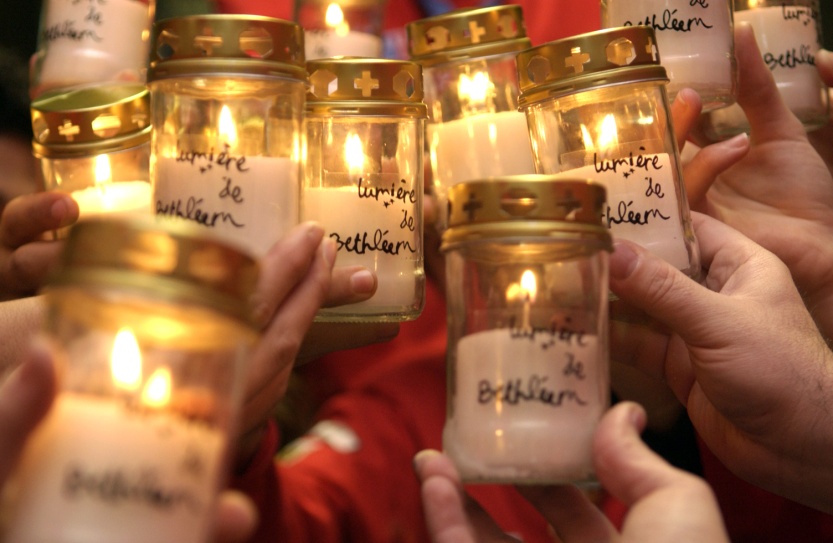 